 Upravni odjel za turizam, poduzetništvo i ruralni razvoj RIJEKA , 05. lipnja  2020.OBAVIJEST  uz Javni poziv poduzetnicima za dodjelu potpora za provedbu mjera radi ublažavanja posljedica epidemije bolesti COVID-19 u sektoru malog gospodarstva  na području Primorsko-goranske županije u 2020.Obavještavamo da su trenutno raspoloživa sredstva Primorsko-goranske županije za provedbu mjera radi ublažavanja posljedica epidemije bolesti COVID-19 u sektoru malog gospodarstva na području Primorsko-goranske županije u 2020. iskorištena. Prijave će se i dalje zaprimati obzirom da postoje najave da će se na idućoj sjednici Županijske skupštine razmatrati mogućnost osiguranja dodatnih sredstava za navedenu namjenu. Obavijest o osiguranju dodatnih sredstava objavit će se na web stranicama Županije.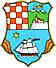 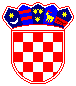 REPUBLIKA HRVATSKAPRIMORSKO-GORANSKA ŽUPANIJA